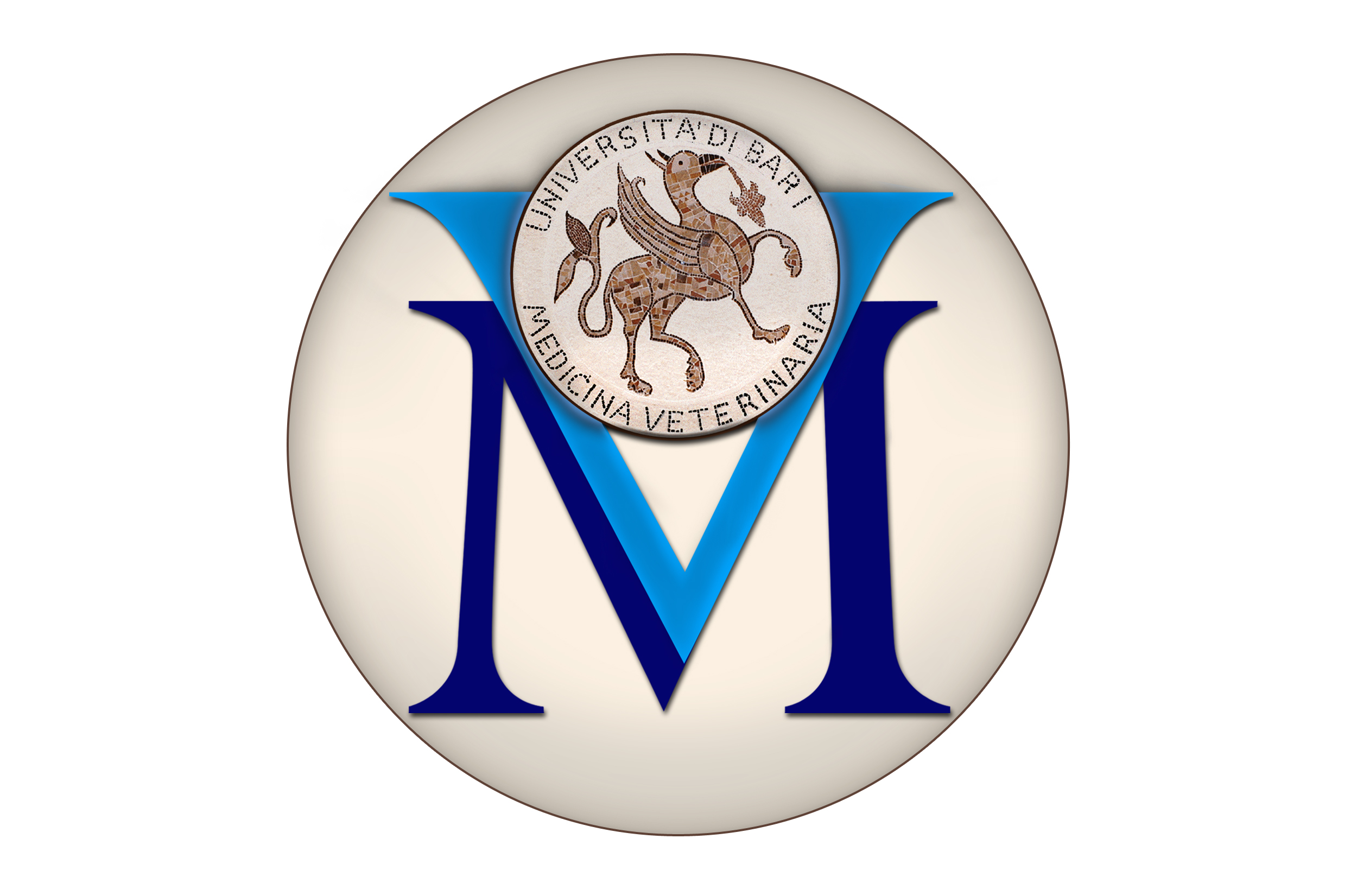 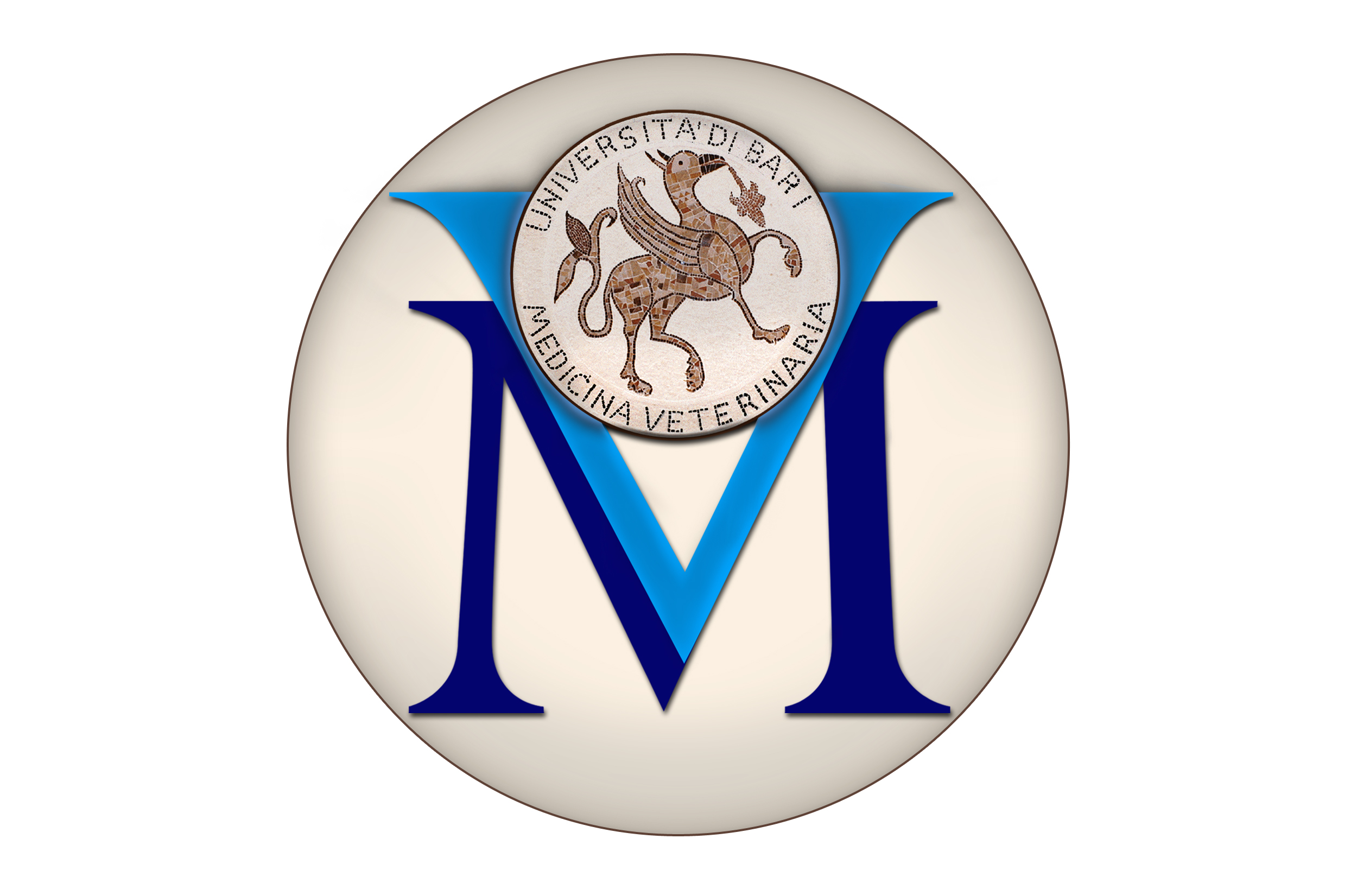 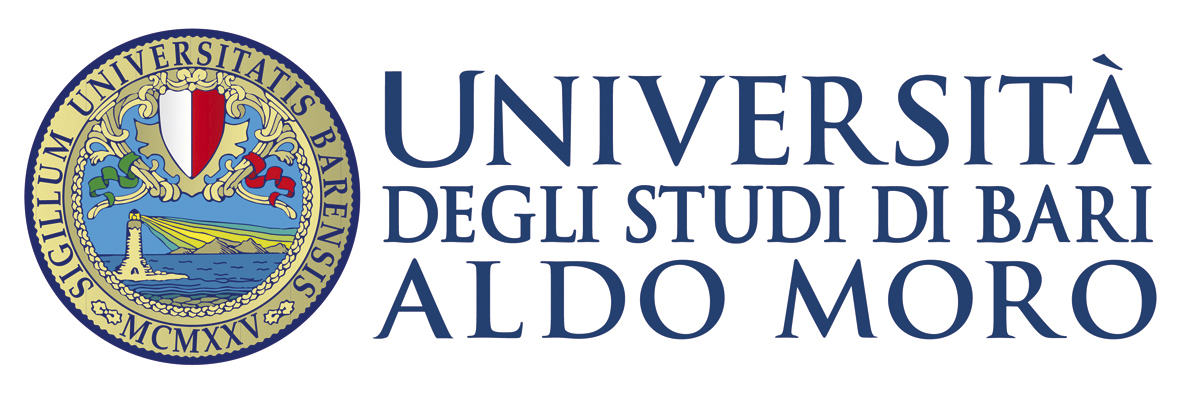 ELEZIONE SUPPLETTIVE DEI COMPONENTI DELLA GIUNTA DEL CONSIGLIO DEL CORSO DI LAUREA A CICLO UNICO IN MEDICINA VETERINARIA – LM42- SCORCIO TRIENNIO ACCADEMICO 2018/2021 -PRESENTAZIONE DI CANDIDATURA DEL/DELLA:Luogo e data, FIRMA__________________________________________________________________________________________________________________(Cognome, nome e matricola)______________________________________________________________________________Categoria □ I fascia □ II fascia □ ricercatori □ a contratto□ studenti